全国妇联办公厅附件“巾帼脱贫行动” 统计指标序号指标名称单位指标解释及逻辑关系数量一、 脱贫对象情况12贫困人口数量贫困女性数量人人指当年本级辖区内建档立卡贫困人口数量指当年本级辖区内建档立卡贫困女性数量二、 投入情况指当期本级妇联选派干部 (县级及以上妇联机关干部) 到贫困地区 (含贫困县、 乡镇、村) 参与脱贫攻坚的人数 (指在贫困地区专门从事扶贫工作 3 个月及以上)选派妇联干部参与脱34人次贫攻坚指当期本级妇联开展 “ 巾帼脱贫行动”投入资金数额万元 所投入的资金 (含项目资金, 不含募集的社会资金)三、 宣传发动指当期本级妇联针对建档立卡贫困妇女开56举办扶贫宣传活动次展的扶贫政策宣传、 讲座及培训等活动指当期本级妇联组织建档立卡贫困妇女参人次 加扶贫政策宣传、 讲座或培训等活动的人数参与宣传活动的贫困妇女人数指当期本级妇联在电视、 广播、 报纸、 刊物、 网络等各类媒体上发表的有关妇女精篇次78扶贫宣传信息准扶贫精准脱贫的宣传视频、 报道、 文章、 信息等指当期本级妇联印制或发放的有关脱贫攻发放扶贫宣传资料份坚宣传册、 宣传单、 招贴画等—1 —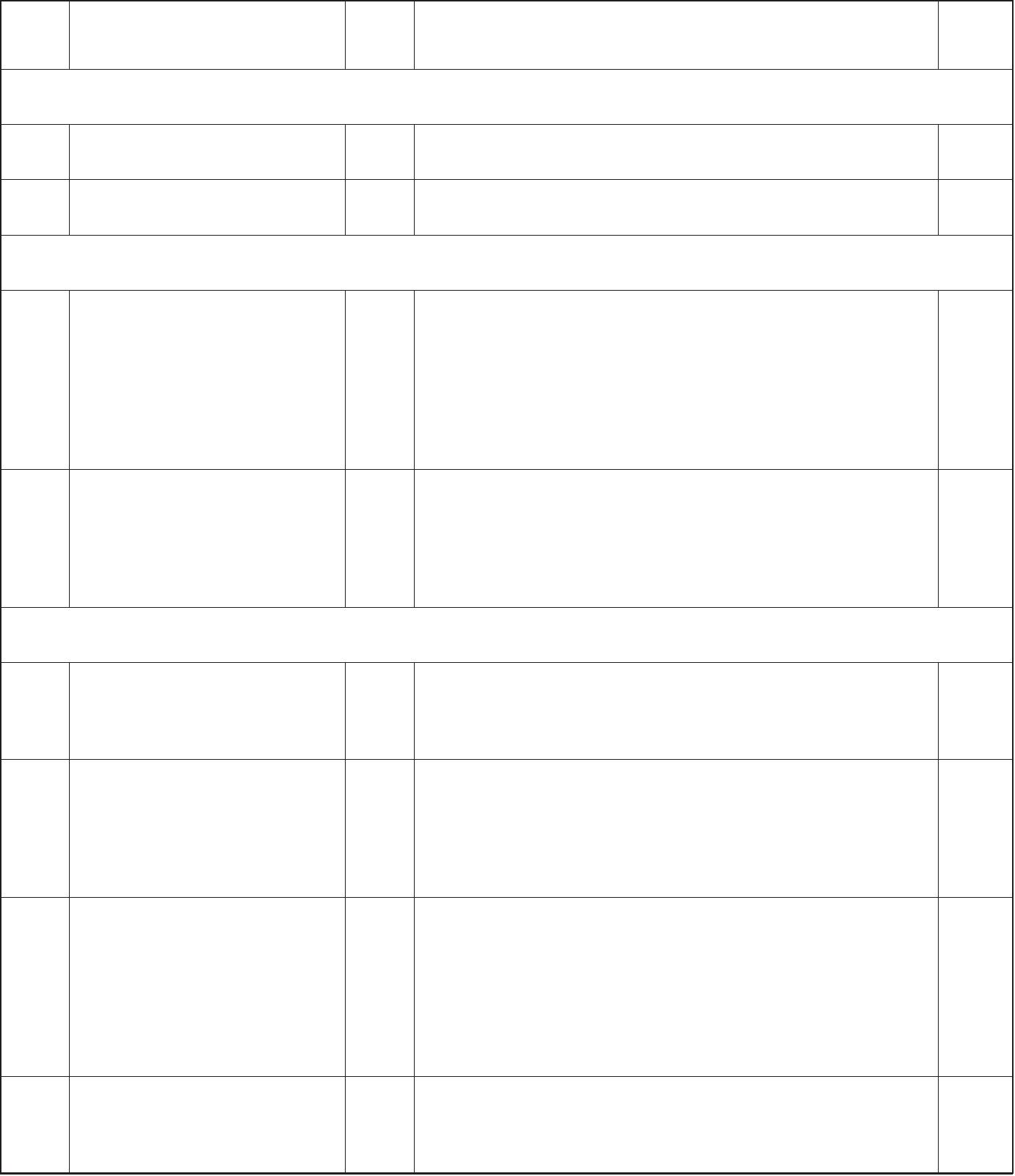 序号指标名称单位指标解释及逻辑关系数量指当期本级妇联表彰或推荐表彰的贫困妇女脱贫典型的人数9表彰妇女脱贫典型人表彰妇联干部扶贫先进典型指当期本级妇联表彰或推荐表彰的妇联干部扶贫先进典型的人数10人四、 技能培训指当期本级妇联举办的各类脱贫技能培训班的期数111123脱贫技能培训班期数期参与脱贫技能培训班的贫困妇女人数指当期参加本级妇联举办的各类脱贫技能培训班的建档立卡贫困妇女人数人次人次组织动员贫困妇女参加政府培训的人数指当期本级妇联组织动员建档立卡贫困妇女参与政府各项实用技能培训的人数五、 小额贷款获得扶贫小额信贷的贫困妇女人数指当期本级妇联推荐获得扶贫小额信贷的建档立卡贫困妇女人数111456人贫困妇女获得扶贫小额信贷的贷款金额指当期本级妇联推荐获得扶贫小额信贷的建档立卡贫困妇女获贷的金额万元万元贫困妇女获得扶贫小额信贷的贴息金额指当期本级妇联推荐建档立卡贫困妇女获得扶贫小额信贷的贴息金额六、 参与产业脱贫指当期本级妇联在 832 个贫困县扶持发展111789妇女手工龙头企业妇女手工编织协会个个人的妇女手工龙头企业数量指当期本级妇联在 832 个贫困县建立的妇女手工编织协会个数通过妇女手工带动就业的贫困妇女人数指当期本级妇联通过发展手工编织, 带动就业、 增收的建档立卡贫困妇女人数指当期本级妇联通过发展巾帼家政等劳务通过巾帼家政等转移就业的贫困妇女人数20人 输出, 帮助转移就业增收的建档立卡贫困妇女人数—2 —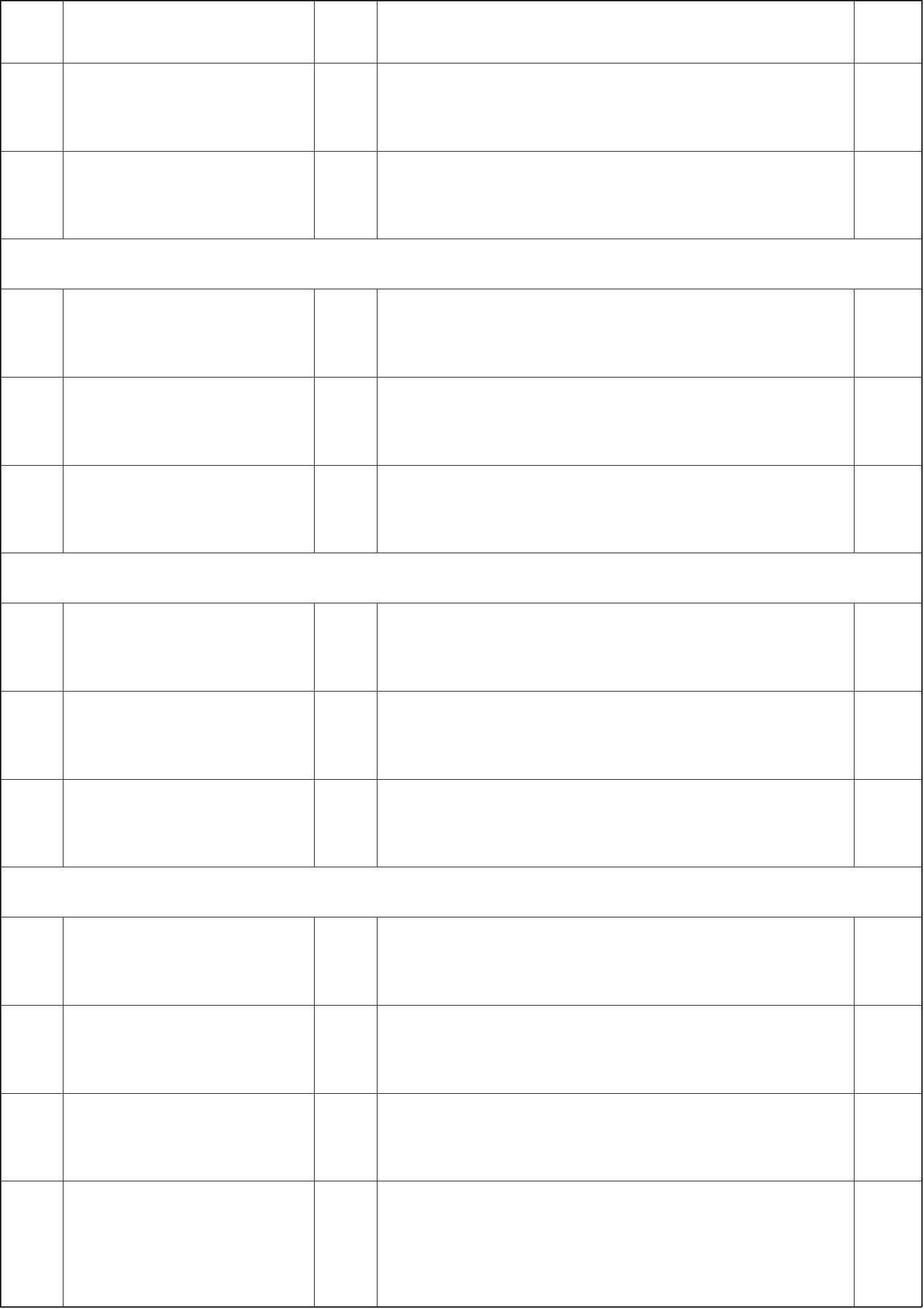 序号指标名称单位指标解释及逻辑关系数量通过巾帼电商带动就业的贫困妇女人数指当期本级妇联通过发展巾帼电商, 带动21人建档立卡贫困妇女就业的人数七、 基地示范引领指当期本级妇联通过在 832 个贫困县扶持创建的妇字号脱贫基地数量 (含巾帼农业科技示范基地、 巧手脱贫基地、 三八绿色工程基地等)22创建妇字号脱贫基地个指当期本级妇联通过妇字号脱贫基地、 女带动贫困妇女就业增收人数2234人 能人结对帮扶、 合作社带动的建档立卡贫困妇女增收的人数指当期本级妇联通过妇字号脱贫基地、 女万元 能人结对帮扶、 合作社带动的建档立卡贫困妇女增收金额带 动 贫 困 妇 女 增 收金额八、 凝聚社会力量指当期本级妇联为帮扶贫困妇女儿童, 通万元2256筹集社会帮扶资金过各种渠道筹集社会资金、 资源总和社会帮扶受益妇女儿童人数指当期本级妇联通过各种渠道筹集社会资人次金、 资源帮扶, 受益的贫困妇女儿童人数—3 —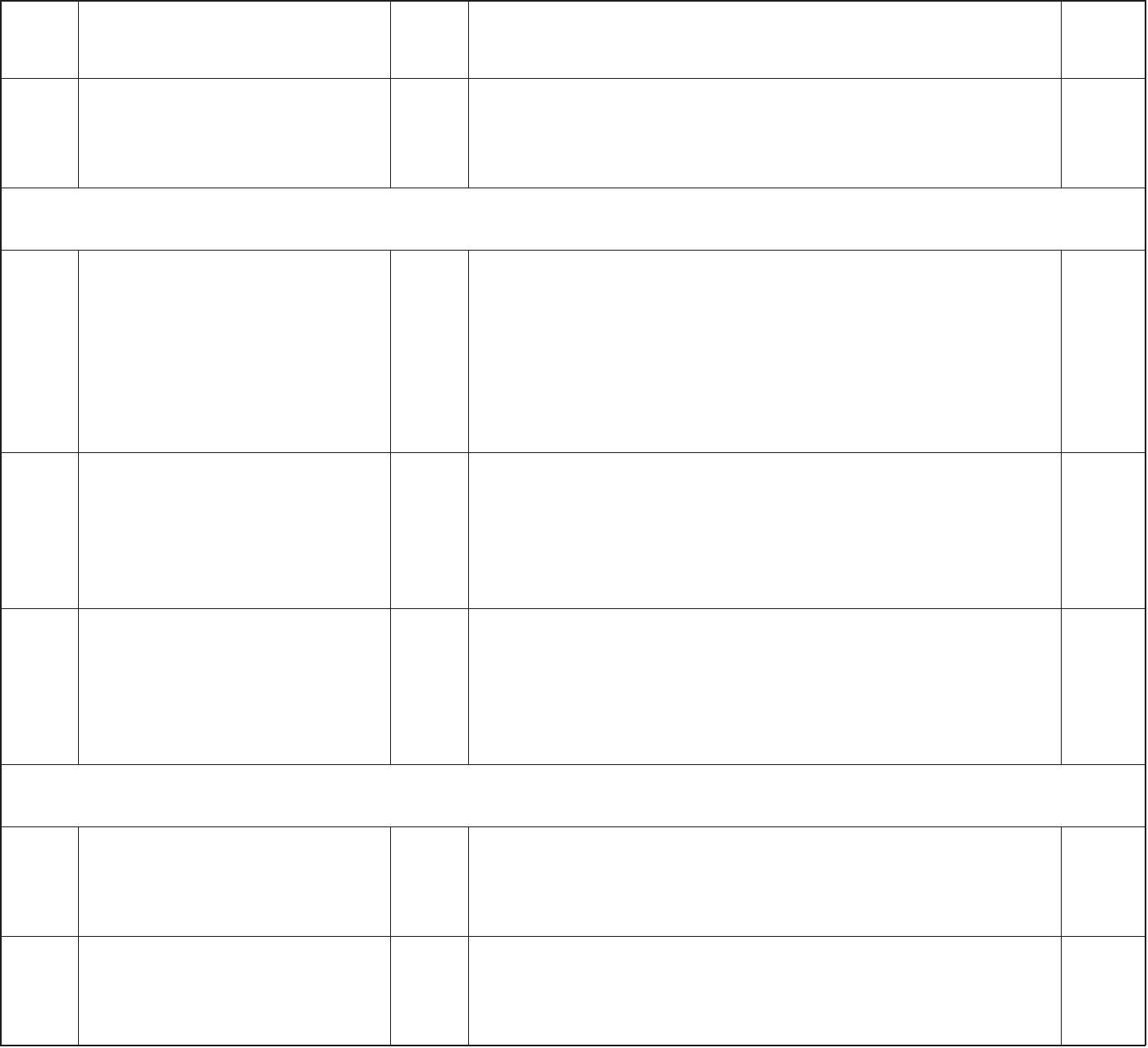 